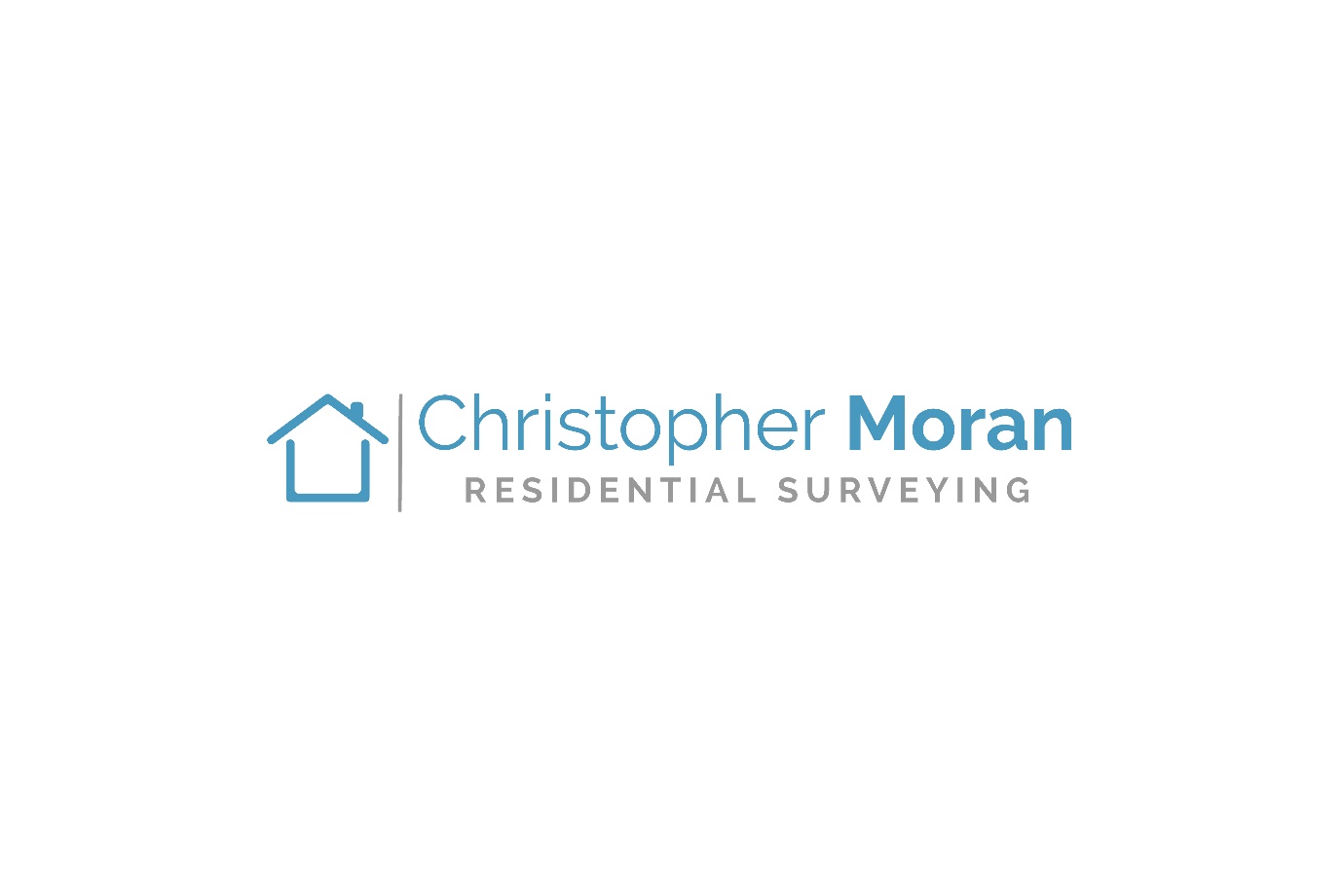 Please find below a list of the websites I use for desktop research. I don’t control their data and can’t be held responsible for any issues you face from using them. However, I hope they help!Please consider giving my business a positive Google review to help me grow!ThanksChrishttps://www.mapchannels.com/DualMaps.aspxhttp://mapapps.bgs.ac.uk/geologyofbritain/home.html?https://www.britainfromabove.org.uk/en/map?country=global&amp;view=map#0,262466.52493474324,609599.6708161779https://www.old-maps.co.uk/#/https://maps.nls.uk/geo/find/#zoom=5&lat=56.00000&lon=-4.00000&layers=102&b=1&z=1&point=0,0https://www.oldmapsonline.org/https://flood-warning-information.service.gov.uk/long-term-flood-risk/maphttp://mapapps2.bgs.ac.uk/coalauthority/home.htmlhttps://www.ukradon.org/information/ukmapshttps://environetuk.com/exposed-japanese-knotweed-heat-maphttps://ogauthority.maps.arcgis.com/apps/webappviewer/index.html?id=29c31fa4b00248418e545d222e57ddaahttps://data.gov.uk/dataset/17edf94f-6de3-4034-b66b-004ebd0dd010/historic-landfill-siteshttps://www.mygridgb.co.uk/map/https://www.hs2.org.uk/where/route-map/#8/52.453/-1.488https://planningapps.sheffield.gov.uk/online-applications/search.do?action=simple&searchType=BuildingControl (for Sheffield)https://planningapps.sheffield.gov.uk/online-applications/ (for Sheffield)https://historicengland.org.uk/listing/the-list/map-search?postcode=cw12%204sl&amp;clearresults=Truehttps://eservices.landregistry.gov.uk/ (needs access)https://www.gov.uk/council-tax-bandshttps://www.police.uk/http://www.extrium.co.uk/noiseviewer.htmlhttps://www.care4air.org/care4air-facts/smoke-control-area-map/https://forms.fensa.org.uk/fensa-certificatehttps://www.sheffield.gov.uk/home/planning-development/protected-trees (for Sheffield)https://www.yorkshirewater.com/water-quality/check-your-water-hardness/ (for Sheffield)https://www.locrating.com/https://find-energy-certificate.digital.communities.gov.uk/https://checker.ofcom.org.uk/broadband-coverage